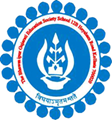 THE BGES SCHOOL (ICSE)	12B, HEYSHAM ROADKOLKATA- 700020LIST OF STUDENTS AND BOOKS OVERDUE FOR RETURN BEING CHARGED LATE FEES AS ON MONDAY 15th  JANUARY’2018LIBRARIANNikhil Nandy15/01/2018 ISSUE DATERETURN DATEBOOK NAMEREGN NO.STUDENT’S NAMECLASS15-11-201730-12-2017SEE ME2924PREMISHA MUKHERJEEX21-11-201705-01-201810 YEARS ICSE SOLVE QUESTION PAPERS-20182444RIYA SINGHX